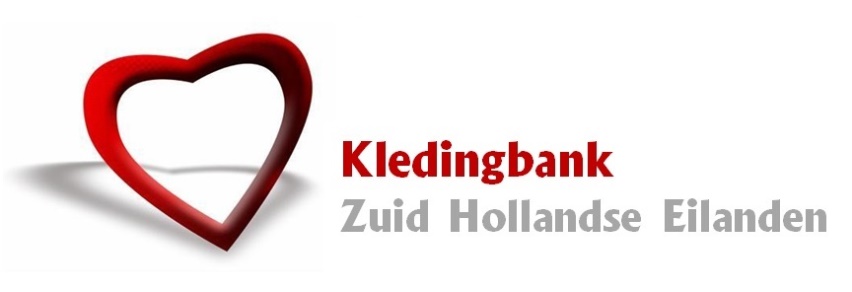 Wij vertrouwen erop uit dat de verwijzer op de hoogte is van de financiële situatie van de cliënt.Inschrijfdatum:………………..Hierbij verwijs ik, Dhr./Mw.…………………………………………………………                     (voorletters en achternaam) door naar de Stichting Kledingbank Zuid Hollandse Eilanden Adres:………………………………………………………………………………………… Postcode:…………………………………………………………………………………… Woonplaats:………………………………………………………………………………… Geboortedatum:…………………………………………………………………………..Telefoonnummer:…………………………………………………………………………..E-mailadres:………………………………………………………………………………….Andere leden van het huishouden waarvoor kleding nodig is Partner: Dhr./Mw………………………………………………….	Geboortedatum:…………………..Kind 1: M/V ……………………………………………………….	Geboortedatum:…………………..Kind 2: M/V ……………………………………………………….	Geboortedatum:…………………..Kind 3: M/V………………………………………………………..	Geboortedatum:…………………..Kind 4: M/V………………………………………………………..	Geboortedatum:…………………..Anders: M/V………………………………………………………	Geboortedatum:………………….. Ondertekening hulpverlener; 			Naam hulpverlener: ……………………………………				…………………………………………………..Organisatie:………………………………….		Telefoonnummer:…………………………… Genoemde bovenstaande personen kunnen op vertoon van deze verwijsbrief en een geldig legitimatiebewijs 2 keer binnen 1 jaar gebruik maken van de Kledingbank. Openingstijden: maandag t/m vrijdag van 10.00 uur tot 16.00 uur. Adres: Brielsestraatweg  3221 AA Hellevoetsluis.